АДМИНИСТРАЦИЯГОРОДСКОГО ОКРУГА СТУПИНО МОСКОВСКОЙ ОБЛАСТИПОСТАНОВЛЕНИЕ _______________№____________г. СтупиноО внесении изменений в муниципальную программу«Культура городского округа Ступино»В соответствии с Бюджетным кодексом Российской Федерации, Федеральным законом от 06.10.2003 № 131-ФЗ «Об общих принципах организации местного самоуправления в Российской Федерации», Порядком принятия решений о разработке, формировании, реализации и оценки эффективности муниципальных программ городского округа Ступино Московской области, утвержденным постановлением администрации городского округа Ступино Московской области от 01.12.2017 №07-пПОСТАНОВЛЯЮ:Внести в муниципальную программу «Культура городского округа Ступино», утвержденную постановлением администрации городского округа Ступино Московской области от 25.12.2017 № 200-п (далее – муниципальная программа), следующие изменения: В приложении №1 к подпрограмме V:Пункт 1.2.3.5 изложить в следующей редакции:«».Опубликовать настоящее постановление в установленном порядке и разместить  на  официальном сайте администрации, Совета депутатов и контрольно – счетной палаты городского округа Ступино Московской области.Контроль исполнения настоящего постановления оставляю за собой.Глава городского округа Ступино	                    Московской области			                    	               	В.Н. Назарова1.2.3.5.Устройство танцевальной площадки в Михневском парке культуры и отдыха, в том числе проектирование и изыскательские работыБюджет Московской области5000,000,005000,000,000,000,000,000,001.2.3.5.Устройство танцевальной площадки в Михневском парке культуры и отдыха, в том числе проектирование и изыскательские работыБюджет городского округа Ступино512,910,00512,910,000,000,000,000,00Визы:Заместитель главы администрации городского округа СтупиноМосковской области                                                                                        «____»______________2019Л.В. КурмаеваЗаместитель главыадминистрации городского округа Ступино Московской области«____»______________2019И.М. РазинаНачальник финансового управления                                              администрации городского округа Ступино Московской области «____»______________2019В.Н. КривобоковНачальник управления экономики и анализа администрации городского округа Ступино Московской области«____»______________2019А.П. СакулинаПредседатель комитета по правовой работе администрации городского округа СтупиноМосковской области  «______»____________2019Н.Г. КеповаРазослать: в дело –1 экз., финуправление-– 1 экз., Комитет по правовой работе – 1 экз., МКУ «ЦБУ»-1 экз., Комитет по культуре и организации досуга - 2 экз.Разослать: в дело –1 экз., финуправление-– 1 экз., Комитет по правовой работе – 1 экз., МКУ «ЦБУ»-1 экз., Комитет по культуре и организации досуга - 2 экз.Егорова Олеся Леонидовна.642-48-15Егорова Олеся Леонидовна.642-48-15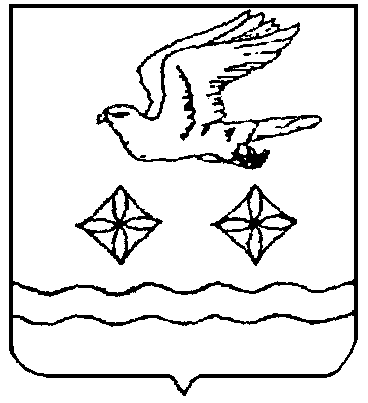 